Tricky Words List       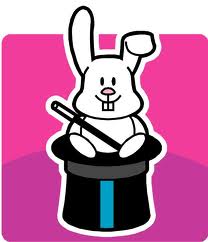 a		some			once			says			hereI		from			to			was			becauseno		word			do			when			thereso		are			two			where		couldof		were			who			why			wouldis		have			the			what			shouldall		one			said			which		theirbe		they			by			my			downhe		you			today		yesterday		tomorrowme		your			Sunday		Monday		Tuesdaywe		Wednesday	Thursday		Friday		Saturdayshe		how			picture		**Remember the red letters are the letters you must stop and think about the tricky sounds that are being made!**Word ChainsDirections: Read first word in chain out loud and have student write it.  Then ask student to change one of the letters to make the second word.  Repeat this again until the student has spelled all words in the chain. (I sometimes will give them clues such as change one letter in pat to make a word that is an animal that meows - cat.)1. dot > pot > pat > cat > cap > cop > cod > pod > pad > dad2. pot > pod > cod > cop > cot > cat > cap > tap > top > pop3. pin > pig > dig > dog > dot > not > got > pot > pit > pat4. dip > tip > tap > nap > nag > gag > tag > tan > pan > can5. mad > man > van > pan > pin > tin > fin > fan6. vat > mat > map > tap > tip > tin > tint > mint7. mop > map > gap > cap > camp > damp > dam > dim8. sip > hip > hop > hog > fog > fig > fin > fit > sit > sat9. sad > sand > hand > had > hat > hot > hit > pit > spit > spin10. hip > sip > zip > zips > zaps > zap > tap > tat > pat > pot